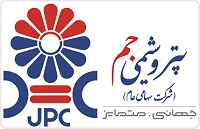 واحد پژوهش و فناوريعنوان پروژه (B Titr قلم 26)گزارش فاز .... (B Titr قلم 22)تهيه كننده (B Titr قلم 20)تاريخ(B Titr قلم 18)كد پروژه(B Titr قلم 18)